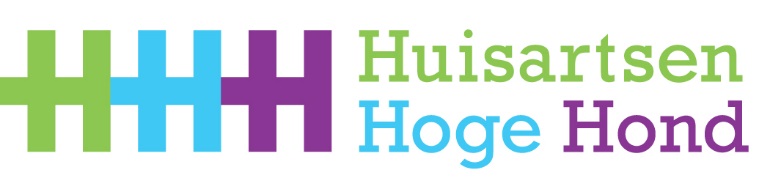 AANVRAAGFORMULIER INZAGE, AFSCHRIFT, CORRECTIE OF VERNIETIGING MEDISCHE GEGEVENSGegevens patiëntOnderstaande alleen invullen als de aanvrager een andere persoon is dan de patiënt (dit is uitsluitend toegestaan bij kinderen jonger dan 16 jaar):Verzoekt om:      Inzage medisch dossier
Kopie van/uit medisch dossier
Correctie van de objectieve gegevens in het medisch dossier
Vernietiging van medische gegevens uit het medisch dossierHet betreft gegevens over de behandeling bij (huisarts, praktijkondersteuner,  enz.):……………………………………..Behandeling vond plaats in de periode(n): ........................................................................................Indien het verzoek alleen bepaalde gegevens betreft, om welke gegevens gaat het dan?...........................................................................................................................................................Ondertekening patiënt/aanvrager (doorhalen wat niet van toepassing is):Plaats: ......................... 	Datum: ..................................Handtekening ............................................................................................................................Registratienummer legitimatiebewijs: .............................................................Wij vragen u het aanvraagformulier zelf langs te brengen bij de praktijk en uw legitimatiebewijs mee te nemen zodat wij uw identiteit kunnen verifiëren.Een afschrift dient u persoonlijk op te halen aan de balie. Ook dan moet u zich kunnen identificeren met uw legitimatiebewijs. Achternaam en voorletters:Meisjesnaam:Geboortedatum:Adres:Postcode en woonplaats:Telefoon (privé of mobiel):E-mailadres:Naam aanvrager:Relatie tot patiënt:Adres:Postcode en woonplaats:Telefoon (privé of mobiel):E-mailadres: